18.10.2019г. №48РОССИЙСКАЯ ФЕДЕРАЦИЯИРКУТСКАЯ ОБЛАСТЬЖИГАЛОВСКИЙ МУНИЦИПАЛЬНЫЙ РАЙОНПЕТРОВСКОЕ СЕЛЬСКОЕ ПОСЕЛЕНИЕПОСТАНОВЛЕНИЕО ВНЕСЕНИИ ИЗМЕНЕНИЙ В ПОЛОЖЕНИЕ ОБ ОПЛАТЕ ТРУДА ВОЕННО-УЧЕТНОГО РАБОТНИКА АДМИНИСТРАЦИИ ПЕТРОВСКОГО СЕЛЬСКОГО ПОСЕЛЕНИЯ, УТВЕРЖДЕННОЕ ПОСТАНОВЛЕНИЕМ АДМИНИСТРАЦИИ ПЕТРОВСКОГО МУНИЦИПАЛЬНОГО ОБРАЗОВАНИЯ ОТ 15 ОКТЯБРЯ 2019 ГОДА №46 В соответствии указа Губернатора Иркутской области от 14 июня 2019 года №125-УГ «Об индексации размеров должностных окладов работников, замещающих должности, не являющиеся должностями государственной гражданской службы Иркутской области, и вспомогательного персонала органов государственной власти Иркутской области и иных государственных органов Иркутской области», руководствуясь статьями 135, 144 Трудового кодекса, статьей 31 Устава Петровского муниципального образования  ПОСТАНОВЛЯЮ:1. Произвести индексацию должностного оклада военно-учетному работнику администрации Петровского сельского поселения в 1,04 раза с 1 ноября 2019 года. 2. Внести изменения в Положение об оплате труда военно-учетного работника администрации Петровского сельского поселения,  утвержденное постановлением администрации Петровского сельского поселения от 15 октября 2019 года №46 (далее – Положение):2.1. Пункт 2 подпункт 3 Положения изложить в новой редакции:«3. Размер должностного оклада военно-учетного работника составляет с 1 ноября 2019 года 2960 рублей.». 3. Настоящее постановление вступает в силу после официального опубликования и распространяется на правоотношения, возникшие с 1 ноября 2019 года.            4. Опубликовать настоящее постановление в установленном порядке в информационном листе «Петровский вестник»,  разместить на официальном сайте Администрации Петровского сельского поселения в информационно-телекоммуникационной сети Интернет. 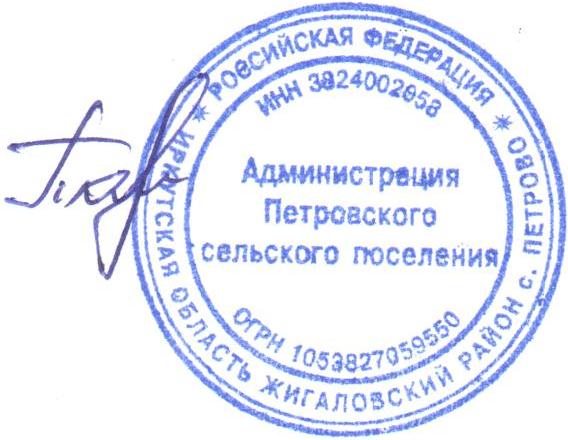 Глава Петровского сельского поселения                                                                                            Т.Н. Тарасова